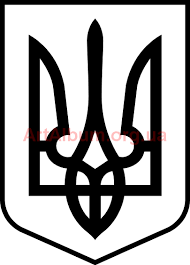 СТАВНЕНСЬКА СІЛЬСЬКА РАДАУЖГОРОДСЬКОГО РАЙОНУ ЗАКАРПАТСЬКОЇ ОБЛАСТІХІV сесія VIII скликання (друге пленарне засідання)Р І Ш Е Н Н Я22 червня 2023 року                                  с.Ставне                                 №  545Про встановлення ставок податку на нерухоме майно, відмінне від земельної ділянкиВідповідно до  пункту 24 частини першої статті 26 Закону України «Про місцеве самоврядування в Україні», підпункту 12.3.8 пункту 12.3 статті 12,  статті 266 Податкового кодексу України,  сільська радаВ И Р І Ш И Л А:Встановити на території Ставненської сільської  ради ставки   податку на нерухоме майно, відмінне від земельної ділянки згідно додатку 1,  визначивши його обов’язкові елементи згідно додатку 2.Додатки 1 – 2 є невід’ємною частиною цього рішення.Рішення  набирає чинності  з 01 січня 2024 року.Рішення четвертої сесії восьмого скликання  Ставненської  сільської ради від 17.06.2021 року № 170 «Про встановлення місцевих податків і зборів на адміністративній території Ставненської сільської ради Ужгородського району Закарпатської області» визнати таким, що втрачає чинність з дня набрання чинності  цього рішення.Оприлюднити дане рішення на офіційному сайті Ставненської сільської  ради.Контроль за виконанням даного рішення покласти на  постійну комісію з питань економічної реформи, планування бюджету, фінансів, цін, приватизації, комунальної власності (Кушнір В.М.).Сільський голова  	Іван МАНДРИКДодаток 1до рішення  ХІV сесії сільської ради  VІІІ скликання від 22.06.2023 р. № 545СТАВКИподатку на нерухоме майно, відмінне від земельної ділянки1Ставки встановлюються  та вводяться в дію з 01 січня 2024 року.Адміністративно-територіальні одиниці або населені пункти, або території об’єднаних територіальних громад, на які поширюється дія рішення ради:¹Класифікація будівель та споруд, код та найменування зазначаються відповідно до Державного класифікатора будівель та споруд ДК 018-2000, затвердженого наказом Держстандарту від 17 серпня 2000 р. № 507. ² Об’єкти нерухомості, що класифікуються за цим підкласом, звільняються/можуть звільнятися повністю або частково від оподаткування податком на нерухоме майно, відмінне від земельної ділянки, відповідно до норм підпункту 266.2.2 пункту 266.2 та пункту 266.4 статті 266 Податкового кодексу України.Секретар сільської ради 	Лариса РЕЙПАШІДодаток 2до рішення  ХІV сесії сільської ради  VІІІ скликання від 22.06.2023 р. № 545Елементи  податку на нерухоме майно, відмінне від земельної ділянки1. Платники податку Платники податку визначені пунктом 266.1 статті 266 Податкового кодексу України.2. Об’єкт оподаткування Об'єкт оподаткування визначено пунктом 266.2 статті 266 Податкового кодексу України. 3. База оподаткуванняБаза оподаткування об’єктів житлової та нежитлової нерухомості, в тому числі їх часток визначена пунктом 266.3 статті 266 Податкового кодексу України.4. Ставка податкуСтавки податку на нерухоме майно, відмінне від земельної ділянки визначено пунктом 266.5 статті 266 Податкового кодексу України, згідно з додатком 1.5. Пільги із сплати податкуПільги із сплати податку на нерухоме майно, відмінне від земельної ділянки, для юридичних та фізичних осіб визначено пунктом 266.4 статті 266 Податкового кодексу України.6. Податковий період Базовий податковий (звітний) період дорівнює календарному року.7. Порядок обчислення суми податку Обчислення суми податку з об'єкта/об'єктів житлової нерухомості, які перебувають у власності фізичних осіб, здійснюється контролюючим органом за місцем податкової адреси (місцем реєстрації) власника такої нерухомості у порядку встановленому підпунктами 266.7.1-266.7.3, 266.7.5 пункту 266.7 та пунктом 266.8 статті 266 Податкового кодексу України.8. Порядок сплати податку Податок сплачується відповідно до пункту 266. 9 статті 266 Податкового кодексу України.9. Строки сплати податку Строки сплати податку визначені пунктом 266.10 статті 266 Податкового кодексу України.10. Контроль Контроль за правильністю та своєчасністю сплати податку на нерухоме майно, відмінне від земельної ділянки, здійснюється контролюючим органом.11. Відповідальність Відповідальність за повноту та правильність справляння, своєчасність сплати податку на нерухоме майно, відмінне від земельної ділянки, до сільського бюджету покладається на платників податку відповідно до Податкового кодексу України від 02.12.2010 № 2755-VІ (зі змінами).Секретар сільської ради  	Лариса РЕЙПАШІКод областіКод областіКод районуКод  згідно з КАТОТТГКод  згідно з КАТОТТГКод  згідно з КАТОТТГНайменування адміністративно-територіальної одиниці або населеного пункту, або території об’єднаної територіальної громадиНайменування адміністративно-територіальної одиниці або населеного пункту, або території об’єднаної територіальної громадиНайменування адміністративно-територіальної одиниці або населеного пункту, або території об’єднаної територіальної громадиНайменування адміністративно-територіальної одиниці або населеного пункту, або території об’єднаної територіальної громадиUA21000000000011690UA21000000000011690UA21100000000055073UA21100170000051803UA21100170000051803UA21100170000051803Ставненська  сільська територіальна  громадаСтавненська  сільська територіальна  громадаСтавненська  сільська територіальна  громадаСтавненська  сільська територіальна  громадаUA21100170020032998UA21100170020032998UA21100170020032998село Верховина-Бистрасело Верховина-Бистрасело Верховина-Бистрасело Верховина-БистраUA21100170030054900UA21100170030054900UA21100170030054900село Волосянкасело Волосянкасело Волосянкасело ВолосянкаUA21100170080093767UA21100170080093767UA21100170080093767село Лугсело Лугсело Лугсело ЛугUA21100170060028031UA21100170060028031UA21100170060028031село Загорбсело Загорбсело Загорбсело ЗагорбUA21100170050047588UA21100170050047588UA21100170050047588село  Жорнавасело  Жорнавасело  Жорнавасело  ЖорнаваUA21100170070061345UA21100170070061345UA21100170070061345село Лубнясело Лубнясело Лубнясело ЛубняUA21100170010010939UA21100170010010939UA21100170010010939село Ставнесело Ставнесело Ставнесело СтавнеUA21100170090025768UA21100170090025768UA21100170090025768село Стужицясело Стужицясело Стужицясело СтужицяUA21100170110090317UA21100170110090317UA21100170110090317село Тихийсело Тихийсело Тихийсело ТихийUA21100170040066630UA21100170040066630UA21100170040066630село Гуснийсело Гуснийсело Гуснийсело ГуснийUA21100170100049035UA21100170100049035UA21100170100049035село Сухийсело Сухийсело Сухийсело СухийUA21100170120035025UA21100170120035025UA21100170120035025село Ужоксело Ужоксело Ужоксело УжокКласифікація будівель та споруд2Класифікація будівель та споруд2Класифікація будівель та споруд2Ставки податку3 за 1 кв. метр
(відсотків розміру мінімальної заробітної плати)Ставки податку3 за 1 кв. метр
(відсотків розміру мінімальної заробітної плати)Ставки податку3 за 1 кв. метр
(відсотків розміру мінімальної заробітної плати)Ставки податку3 за 1 кв. метр
(відсотків розміру мінімальної заробітної плати)Ставки податку3 за 1 кв. метр
(відсотків розміру мінімальної заробітної плати)Ставки податку3 за 1 кв. метр
(відсотків розміру мінімальної заробітної плати)Ставки податку3 за 1 кв. метр
(відсотків розміру мінімальної заробітної плати)код2найменування2найменування2для юридичних осібдля юридичних осібдля юридичних осібдля юридичних осібдля фізичних осібдля фізичних осібдля фізичних осібкод2найменування2найменування21 зона42 зона43 зона43 зона41 зона42 зона43 зона41БУДІВЛІ БУДІВЛІ БУДІВЛІ БУДІВЛІ БУДІВЛІ БУДІВЛІ БУДІВЛІ БУДІВЛІ БУДІВЛІ 11Будівлі житловіБудівлі житловіБудівлі житловіБудівлі житловіБудівлі житловіБудівлі житловіБудівлі житловіБудівлі житловіБудівлі житлові111Будинки одноквартирніБудинки одноквартирніБудинки одноквартирніБудинки одноквартирніБудинки одноквартирніБудинки одноквартирніБудинки одноквартирніБудинки одноквартирніБудинки одноквартирні1110Будинки одноквартирні5Будинки одноквартирні5Будинки одноквартирні5Будинки одноквартирні5Будинки одноквартирні5Будинки одноквартирні5Будинки одноквартирні5Будинки одноквартирні5Будинки одноквартирні51110.1 Будинки одноквартирні масової забудови Будинки одноквартирні масової забудови 0,50,21110.2 Котеджі та будинки одноквартирні підвищеної комфортності Котеджі та будинки одноквартирні підвищеної комфортності 0,50,21110.3 Будинки садибного типу Будинки садибного типу 0,50,21110.4 Будинки дачні та садові Будинки дачні та садові 0,50,2112 Будинки з двома та більше квартирамиБудинки з двома та більше квартирамиБудинки з двома та більше квартирамиБудинки з двома та більше квартирамиБудинки з двома та більше квартирамиБудинки з двома та більше квартирамиБудинки з двома та більше квартирамиБудинки з двома та більше квартирамиБудинки з двома та більше квартирами1121 Будинки з двома квартирами5Будинки з двома квартирами5Будинки з двома квартирами5Будинки з двома квартирами5Будинки з двома квартирами5Будинки з двома квартирами5Будинки з двома квартирами5Будинки з двома квартирами5Будинки з двома квартирами51121.1 Будинки двоквартирні масової забудови Будинки двоквартирні масової забудови 0,50,21121.2 Котеджі та будинки двоквартирні підвищеної комфортності Котеджі та будинки двоквартирні підвищеної комфортності 0,50,21122 Будинки з трьома та більше квартирами5Будинки з трьома та більше квартирами5Будинки з трьома та більше квартирами5Будинки з трьома та більше квартирами5Будинки з трьома та більше квартирами5Будинки з трьома та більше квартирами5Будинки з трьома та більше квартирами5Будинки з трьома та більше квартирами5Будинки з трьома та більше квартирами51122.1 Будинки багатоквартирні масової забудови Будинки багатоквартирні масової забудови 0,30,21122.2 Будинки багатоквартирні підвищеної комфортності, індивідуальні Будинки багатоквартирні підвищеної комфортності, індивідуальні 0,30,21122.3 Будинки житлові готельного типу Будинки житлові готельного типу 0,30,2113 Гуртожитки5Гуртожитки5Гуртожитки5Гуртожитки5Гуртожитки5Гуртожитки5Гуртожитки5Гуртожитки5Гуртожитки51130.1 Гуртожитки для робітників та службовцівГуртожитки для робітників та службовців0,00,01130.2 Гуртожитки для студентів вищих навчальних закладів5Гуртожитки для студентів вищих навчальних закладів50,00,01130.3 Гуртожитки для учнів навчальних закладів5Гуртожитки для учнів навчальних закладів50,00,01130.4 Будинки-інтернати для людей похилого віку та інвалідів5Будинки-інтернати для людей похилого віку та інвалідів50,00,01130.5 Будинки дитини та сирітські будинки5Будинки дитини та сирітські будинки50,00,01130.6 Будинки для біженців, притулки для бездомних5Будинки для біженців, притулки для бездомних50,00,01130.9 Будинки для колективного проживання інші Будинки для колективного проживання інші 0,00,012 Будівлі нежитловіБудівлі нежитловіБудівлі нежитловіБудівлі нежитловіБудівлі нежитловіБудівлі нежитловіБудівлі нежитловіБудівлі нежитловіБудівлі нежитлові121 Готелі, ресторани та подібні будівліГотелі, ресторани та подібні будівліГотелі, ресторани та подібні будівліГотелі, ресторани та подібні будівліГотелі, ресторани та подібні будівліГотелі, ресторани та подібні будівліГотелі, ресторани та подібні будівліГотелі, ресторани та подібні будівліГотелі, ресторани та подібні будівлі1211 Будівлі готельніБудівлі готельніБудівлі готельніБудівлі готельніБудівлі готельніБудівлі готельніБудівлі готельніБудівлі готельніБудівлі готельні1211.1 Готелі Готелі 1,00,81211.2 Мотелі Мотелі 1,00,81211.3 Кемпінги Кемпінги 1,00,81211.4 Пансіонати Пансіонати 1,00,81211.5 Ресторани та бари Ресторани та бари 1,00,81212 Інші будівлі для тимчасового проживанняІнші будівлі для тимчасового проживанняІнші будівлі для тимчасового проживанняІнші будівлі для тимчасового проживанняІнші будівлі для тимчасового проживанняІнші будівлі для тимчасового проживанняІнші будівлі для тимчасового проживанняІнші будівлі для тимчасового проживанняІнші будівлі для тимчасового проживання1212.1 Туристичні бази та гірські притулки Туристичні бази та гірські притулки 1,50,81212.2 Дитячі та сімейні табори відпочинку Дитячі та сімейні табори відпочинку 1,50,81212.3 Центри та будинки відпочинку Центри та будинки відпочинку 1,50,81212.9 Інші будівлі для тимчасового проживання, не класифіковані раніше Інші будівлі для тимчасового проживання, не класифіковані раніше 1,50,8122Будівлі офісніБудівлі офісніБудівлі офісніБудівлі офісніБудівлі офісніБудівлі офісніБудівлі офісніБудівлі офісніБудівлі офісні1220 Будівлі офісні5Будівлі офісні5Будівлі офісні5Будівлі офісні5Будівлі офісні5Будівлі офісні5Будівлі офісні5Будівлі офісні5Будівлі офісні51220.1 Будівлі органів державного та місцевого управління5Будівлі органів державного та місцевого управління50,00,01220.2 Будівлі фінансового обслуговування Будівлі фінансового обслуговування 1,51,01220.3 Будівлі органів правосуддя5Будівлі органів правосуддя50,00,01220.4 Будівлі закордонних представництв5Будівлі закордонних представництв50,00,01220.5 Адміністративно-побутові будівлі промислових підприємств Адміністративно-побутові будівлі промислових підприємств 1,51,01220.9 Будівлі для конторських та адміністративних цілей інші Будівлі для конторських та адміністративних цілей інші 1,51,0123 Будівлі торговельніБудівлі торговельніБудівлі торговельніБудівлі торговельніБудівлі торговельніБудівлі торговельніБудівлі торговельніБудівлі торговельніБудівлі торговельні1230 Будівлі торговельніБудівлі торговельніБудівлі торговельніБудівлі торговельніБудівлі торговельніБудівлі торговельніБудівлі торговельніБудівлі торговельніБудівлі торговельні1230.1 Торгові центри, універмаги, магазини Торгові центри, універмаги, магазини 0,80,51230.2 Криті ринки, павільйони та зали для ярмарків5Криті ринки, павільйони та зали для ярмарків50,80,51230.3 Станції технічного обслуговування автомобілів Станції технічного обслуговування автомобілів 0,80,51230.4 Їдальні, кафе, закусочні тощо Їдальні, кафе, закусочні тощо 0,80,51230.5 Бази та склади підприємств торгівлі і громадського харчування Бази та склади підприємств торгівлі і громадського харчування 0,80,51230.6 Будівлі підприємств побутового обслуговування Будівлі підприємств побутового обслуговування 0,80,51230.9 Будівлі торговельні інші Будівлі торговельні інші 0,80,5124Будівлі транспорту та засобів зв’язкуБудівлі транспорту та засобів зв’язкуБудівлі транспорту та засобів зв’язкуБудівлі транспорту та засобів зв’язкуБудівлі транспорту та засобів зв’язкуБудівлі транспорту та засобів зв’язкуБудівлі транспорту та засобів зв’язкуБудівлі транспорту та засобів зв’язкуБудівлі транспорту та засобів зв’язку1241 Вокзали, аеровокзали, будівлі засобів зв’язку та пов’язані з ними будівліВокзали, аеровокзали, будівлі засобів зв’язку та пов’язані з ними будівліВокзали, аеровокзали, будівлі засобів зв’язку та пов’язані з ними будівліВокзали, аеровокзали, будівлі засобів зв’язку та пов’язані з ними будівліВокзали, аеровокзали, будівлі засобів зв’язку та пов’язані з ними будівліВокзали, аеровокзали, будівлі засобів зв’язку та пов’язані з ними будівліВокзали, аеровокзали, будівлі засобів зв’язку та пов’язані з ними будівліВокзали, аеровокзали, будівлі засобів зв’язку та пов’язані з ними будівліВокзали, аеровокзали, будівлі засобів зв’язку та пов’язані з ними будівлі1241.1 Автовокзали та інші будівлі автомобільного транспорту Автовокзали та інші будівлі автомобільного транспорту 1,51,01241.2 Вокзали та інші будівлі залізничного транспорту Вокзали та інші будівлі залізничного транспорту 1,51,01241.3 Будівлі міського електротранспорту Будівлі міського електротранспорту 1,51,01241.4 Аеровокзали та інші будівлі повітряного транспорту Аеровокзали та інші будівлі повітряного транспорту 1,51,01241.5 Морські та річкові вокзали, маяки та пов’язані з ними будівлі Морські та річкові вокзали, маяки та пов’язані з ними будівлі 1,51,01241.6 Будівлі станцій підвісних та канатних доріг Будівлі станцій підвісних та канатних доріг 1,51,01241.7 Будівлі центрів радіо- та телевізійного мовлення, телефонних станцій, телекомунікаційних центрів тощо Будівлі центрів радіо- та телевізійного мовлення, телефонних станцій, телекомунікаційних центрів тощо 1,51,01241.8 Ангари для літаків, локомотивні, вагонні, трамвайні та тролейбусні депо Ангари для літаків, локомотивні, вагонні, трамвайні та тролейбусні депо 1,51,01241.9 Будівлі транспорту та засобів зв’язку інші Будівлі транспорту та засобів зв’язку інші 1,51,01242 ГаражіГаражіГаражіГаражіГаражіГаражіГаражіГаражіГаражі1242.1 Гаражі наземні Гаражі наземні 1,50,21242.2 Гаражі підземні Гаражі підземні 1,50,21242.3 Стоянки автомобільні криті Стоянки автомобільні криті 1,50,21242.4 Навіси для велосипедів Навіси для велосипедів 1,50,2125 Будівлі промислові та складиБудівлі промислові та складиБудівлі промислові та складиБудівлі промислові та складиБудівлі промислові та складиБудівлі промислові та складиБудівлі промислові та складиБудівлі промислові та складиБудівлі промислові та склади1251 Будівлі промислові5Будівлі промислові5Будівлі промислові5Будівлі промислові5Будівлі промислові5Будівлі промислові5Будівлі промислові5Будівлі промислові5Будівлі промислові51251.1 Будівлі підприємств машинобудування та металообробної промисловості5Будівлі підприємств машинобудування та металообробної промисловості51,00,21251.2 Будівлі підприємств чорної металургії5Будівлі підприємств чорної металургії51,00,21251.3 Будівлі підприємств хімічної та нафтохімічної промисловості5Будівлі підприємств хімічної та нафтохімічної промисловості51,00,21251.4 Будівлі підприємств легкої промисловості5Будівлі підприємств легкої промисловості51,00,21251.5 Будівлі підприємств харчової промисловості5Будівлі підприємств харчової промисловості51,00,21251.6 Будівлі підприємств медичної та мікробіологічної промисловості5Будівлі підприємств медичної та мікробіологічної промисловості51,00,21251.7 Будівлі підприємств лісової, деревообробної та целюлозно-паперової промисловості5Будівлі підприємств лісової, деревообробної та целюлозно-паперової промисловості51,00,21251.8 Будівлі підприємств будівельної індустрії, будівельних матеріалів та виробів, скляної та фарфоро-фаянсової промисловості5Будівлі підприємств будівельної індустрії, будівельних матеріалів та виробів, скляної та фарфоро-фаянсової промисловості51,00,21251.9 Будівлі інших промислових виробництв, включаючи поліграфічне5Будівлі інших промислових виробництв, включаючи поліграфічне51,50,21252 Резервуари, силоси та складиРезервуари, силоси та складиРезервуари, силоси та складиРезервуари, силоси та складиРезервуари, силоси та складиРезервуари, силоси та складиРезервуари, силоси та складиРезервуари, силоси та складиРезервуари, силоси та склади1252.1 Резервуари для нафти, нафтопродуктів та газу Резервуари для нафти, нафтопродуктів та газу 1,00,21252.2 Резервуари та ємності інші Резервуари та ємності інші 1,00,21252.3 Силоси для зерна Силоси для зерна 1,00,21252.4 Силоси для цементу та інших сипучих матеріалів Силоси для цементу та інших сипучих матеріалів 1,00,21252.5 Склади спеціальні товарні Склади спеціальні товарні 1,00,21252.6 Холодильники Холодильники 1,00,21252.7 Складські майданчики Складські майданчики 1,00,21252.8 Склади універсальні Склади універсальні 1,00,21252.9 Склади та сховища інші5Склади та сховища інші51,50,2126 Будівлі для публічних виступів, закладів освітнього, медичного та оздоровчого призначенняБудівлі для публічних виступів, закладів освітнього, медичного та оздоровчого призначенняБудівлі для публічних виступів, закладів освітнього, медичного та оздоровчого призначенняБудівлі для публічних виступів, закладів освітнього, медичного та оздоровчого призначенняБудівлі для публічних виступів, закладів освітнього, медичного та оздоровчого призначенняБудівлі для публічних виступів, закладів освітнього, медичного та оздоровчого призначенняБудівлі для публічних виступів, закладів освітнього, медичного та оздоровчого призначенняБудівлі для публічних виступів, закладів освітнього, медичного та оздоровчого призначенняБудівлі для публічних виступів, закладів освітнього, медичного та оздоровчого призначення1261 Будівлі для публічних виступівБудівлі для публічних виступівБудівлі для публічних виступівБудівлі для публічних виступівБудівлі для публічних виступівБудівлі для публічних виступівБудівлі для публічних виступівБудівлі для публічних виступівБудівлі для публічних виступів1261.1 Театри, кінотеатри та концертні зали Театри, кінотеатри та концертні зали 1,01,01261.2 Зали засідань та багатоцільові зали для публічних виступів Зали засідань та багатоцільові зали для публічних виступів 1,01,01261.3 Цирки Цирки 1,01,01261.4 Казино, ігорні будинки Казино, ігорні будинки 1,01,01261.5 Музичні та танцювальні зали, дискотеки Музичні та танцювальні зали, дискотеки 1,01,01261.9 Будівлі для публічних виступів інші Будівлі для публічних виступів інші 1,51,51262 Музеї та бібліотекиМузеї та бібліотекиМузеї та бібліотекиМузеї та бібліотекиМузеї та бібліотекиМузеї та бібліотекиМузеї та бібліотекиМузеї та бібліотекиМузеї та бібліотеки1262.1 Музеї та художні галереї5Музеї та художні галереї50,20,01262.2 Бібліотеки, книгосховища5Бібліотеки, книгосховища50,20,01262.3 Технічні центри Технічні центри 0,20,21262.4 Планетарії5Планетарії50,20,21262.5 Будівлі архівів5Будівлі архівів50,00,01262.6 Будівлі зоологічних та ботанічних садів5Будівлі зоологічних та ботанічних садів50,20,21263 Будівлі навчальних та дослідних закладівБудівлі навчальних та дослідних закладівБудівлі навчальних та дослідних закладівБудівлі навчальних та дослідних закладівБудівлі навчальних та дослідних закладівБудівлі навчальних та дослідних закладівБудівлі навчальних та дослідних закладівБудівлі навчальних та дослідних закладівБудівлі навчальних та дослідних закладів1263.1 Будівлі науково-дослідних та проектно-вишукувальних установ Будівлі науково-дослідних та проектно-вишукувальних установ 1,00,21263.2 Будівлі вищих навчальних закладів Будівлі вищих навчальних закладів 0,00,01263.3 Будівлі шкіл та інших середніх навчальних закладів5Будівлі шкіл та інших середніх навчальних закладів50,00,01263.4 Будівлі професійно-технічних навчальних закладів5Будівлі професійно-технічних навчальних закладів50,00,01263.5 Будівлі дошкільних та позашкільних навчальних закладів5Будівлі дошкільних та позашкільних навчальних закладів50,00,01263.6 Будівлі спеціальних навчальних закладів для дітей з особливими потребами5Будівлі спеціальних навчальних закладів для дітей з особливими потребами50,00,01263.7 Будівлі закладів з фахової перепідготовки Будівлі закладів з фахової перепідготовки 0,00,01263.8 Будівлі метеорологічних станцій, обсерваторій5Будівлі метеорологічних станцій, обсерваторій51,00,21263.9 Будівлі освітніх та науково-дослідних закладів інші5Будівлі освітніх та науково-дослідних закладів інші50,00,01264 Будівлі лікарень та оздоровчих закладівБудівлі лікарень та оздоровчих закладівБудівлі лікарень та оздоровчих закладівБудівлі лікарень та оздоровчих закладівБудівлі лікарень та оздоровчих закладівБудівлі лікарень та оздоровчих закладівБудівлі лікарень та оздоровчих закладівБудівлі лікарень та оздоровчих закладівБудівлі лікарень та оздоровчих закладів1264.1 Лікарні багатопрофільні територіального обслуговування, навчальних закладів5Лікарні багатопрофільні територіального обслуговування, навчальних закладів50,20,21264.2 Лікарні профільні, диспансери5Лікарні профільні, диспансери50,20,21264.3 Материнські та дитячі реабілітаційні центри, пологові будинки5Материнські та дитячі реабілітаційні центри, пологові будинки50,00,01264.4 Поліклініки, пункти медичного обслуговування та консультації5Поліклініки, пункти медичного обслуговування та консультації50,20,21264.5 Шпиталі виправних закладів, в’язниць та Збройних Сил5Шпиталі виправних закладів, в’язниць та Збройних Сил50,00,01264.6 Санаторії, профілакторії та центри функціональної реабілітації5Санаторії, профілакторії та центри функціональної реабілітації50,20,21264.9 Заклади лікувально-профілактичні та оздоровчі інші5Заклади лікувально-профілактичні та оздоровчі інші50,20,21265 Зали спортивні5Зали спортивні5Зали спортивні5Зали спортивні5Зали спортивні5Зали спортивні5Зали спортивні5Зали спортивні5Зали спортивні51265.1 Зали гімнастичні, баскетбольні, волейбольні, тенісні тощо Зали гімнастичні, баскетбольні, волейбольні, тенісні тощо 0,20,21265.2 Басейни криті для плавання Басейни криті для плавання 0,20,21265.3 Хокейні та льодові стадіони криті Хокейні та льодові стадіони криті 0,20,21265.4 Манежі легкоатлетичні Манежі легкоатлетичні 0,20,21265.5 Тири Тири 0,20,21265.9 Зали спортивні інші Зали спортивні інші 0,20,2127 Будівлі нежитлові іншіБудівлі нежитлові іншіБудівлі нежитлові іншіБудівлі нежитлові іншіБудівлі нежитлові іншіБудівлі нежитлові іншіБудівлі нежитлові іншіБудівлі нежитлові іншіБудівлі нежитлові інші1271 Будівлі сільськогосподарського призначення, лісівництва та рибного господарства5Будівлі сільськогосподарського призначення, лісівництва та рибного господарства5Будівлі сільськогосподарського призначення, лісівництва та рибного господарства5Будівлі сільськогосподарського призначення, лісівництва та рибного господарства5Будівлі сільськогосподарського призначення, лісівництва та рибного господарства5Будівлі сільськогосподарського призначення, лісівництва та рибного господарства5Будівлі сільськогосподарського призначення, лісівництва та рибного господарства5Будівлі сільськогосподарського призначення, лісівництва та рибного господарства5Будівлі сільськогосподарського призначення, лісівництва та рибного господарства51271.1 Будівлі для тваринництва5Будівлі для тваринництва50,20,21271.2 Будівлі для птахівництва5Будівлі для птахівництва50,20,21271.3 Будівлі для зберігання зерна5Будівлі для зберігання зерна50,20,21271.4 Будівлі силосні та сінажні5Будівлі силосні та сінажні50,20,21271.5 Будівлі для садівництва, виноградарства та виноробства5Будівлі для садівництва, виноградарства та виноробства50,20,21271.6 Будівлі тепличного господарства5Будівлі тепличного господарства50,20,21271.7 Будівлі рибного господарства5Будівлі рибного господарства50,20,21271.8 Будівлі підприємств лісівництва та звірівництва5Будівлі підприємств лісівництва та звірівництва50,20,21271.9 Будівлі сільськогосподарського призначення інші5Будівлі сільськогосподарського призначення інші50,20,21272 Будівлі для культової та релігійної діяльності5Будівлі для культової та релігійної діяльності5Будівлі для культової та релігійної діяльності5Будівлі для культової та релігійної діяльності5Будівлі для культової та релігійної діяльності5Будівлі для культової та релігійної діяльності5Будівлі для культової та релігійної діяльності5Будівлі для культової та релігійної діяльності5Будівлі для культової та релігійної діяльності51272.1 Церкви, собори, костьоли, мечеті, синагоги тощо5Церкви, собори, костьоли, мечеті, синагоги тощо50,00,01272.2 Похоронні бюро та ритуальні зали Похоронні бюро та ритуальні зали 0,20,21272.3 Цвинтарі та крематорії5Цвинтарі та крематорії50,00,01273 Пам’ятки історичні та такі, що охороняються державою5Пам’ятки історичні та такі, що охороняються державою5Пам’ятки історичні та такі, що охороняються державою5Пам’ятки історичні та такі, що охороняються державою5Пам’ятки історичні та такі, що охороняються державою5Пам’ятки історичні та такі, що охороняються державою5Пам’ятки історичні та такі, що охороняються державою5Пам’ятки історичні та такі, що охороняються державою5Пам’ятки історичні та такі, що охороняються державою51273.1 Пам’ятки історії та архітектури5Пам’ятки історії та архітектури50,00,01273.2 Археологічні розкопки, руїни та історичні місця, що охороняються державою5Археологічні розкопки, руїни та історичні місця, що охороняються державою50,00,01273.3 Меморіали, художньо-декоративні будівлі, статуї5Меморіали, художньо-декоративні будівлі, статуї50,00,01274 Будівлі інші, не класифіковані раніше5Будівлі інші, не класифіковані раніше5Будівлі інші, не класифіковані раніше5Будівлі інші, не класифіковані раніше5Будівлі інші, не класифіковані раніше5Будівлі інші, не класифіковані раніше5Будівлі інші, не класифіковані раніше5Будівлі інші, не класифіковані раніше5Будівлі інші, не класифіковані раніше51274.1 Казарми Збройних Сил5Казарми Збройних Сил50,00,01274.2 Будівлі поліцейських та пожежних служб5Будівлі поліцейських та пожежних служб50,00,01274.3 Будівлі виправних закладів, в’язниць та слідчих ізоляторів5Будівлі виправних закладів, в’язниць та слідчих ізоляторів50,00,01274.4 Будівлі лазень та пралень Будівлі лазень та пралень 1,51,21274.5 Будівлі з облаштування населених пунктів Будівлі з облаштування населених пунктів 0,00,0